VacancyManagement Services Technician (Cross-functional)We currently have a vacancy for a Management Services Cross Functional Technician to join our Quality team at the Aylesford site. The successful applicant will be responsible for providing suitable holiday and sickness cover for Shift QC and Management Services Coordinator. This role also includes support with all product and material testing, evaluations and Quality Control processesResponsibilities will include: • Covering departmental absences (holiday and sickness) • Responsible for full QA/QC duties whilst covering roles• Production QC covering in all areas, including Shift as appropriate • QC and QA Support Responsible for specified MS Coordinator duties whilst covering: • PPE and Workwear issue / Admin • Coordinate holiday cover for QC and MS Coordinator to ensure continuation of service When not covering departmental absence: • Support with Quality Assurance measuring and testing to agreed specification within agreed timescales • Assist with product and material measuring and testing • Assist with Quality checks on selected raw materials and bought in parts to ensure that required standards achieved • Assist with calibration of Quality gauges and maintain records The ideal candidate will have the following knowledge, experience and skills: • Ability to be a team player (Hungry, Humble and Smart) • Knowledge of product and material standards applicable to Polypipe • Ability to read and interpret product drawings • Competent in all aspects of product and material testing within scope applicable to the Polypipe products • Good working knowledge of Quality systems • Competent in accurately recording results of all evaluations in a clear legible manner consistent with the requirements of the respective standard. • Working knowledge of Polypipe products • Trained in CMM, Optical Measuring Machines, and Measuring Arm (Minimum Operator level) • Computer literate – working knowledge of Microsoft Access, Word and Excel • Good communication skillsHOURS/SHIFT PATTERN40 hours per week, Monday – FridayTo apply for this position, please send your application by email, with a current CV to dean.stannard@polypipe.comDean StannardQuality Assurance Manager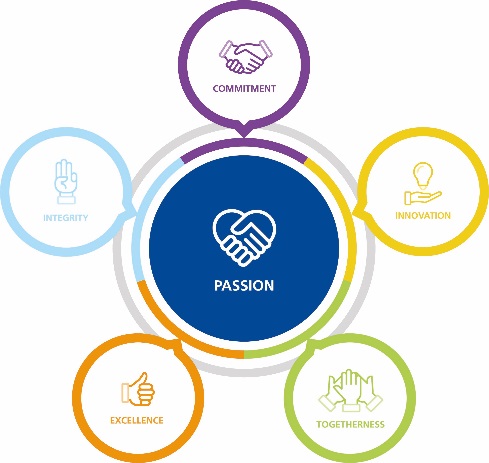 Polypipe operate an Equal Opportunities Policy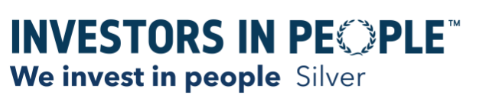 